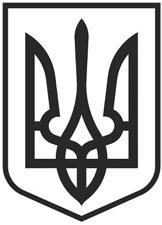 НАРОДНИЙ ДЕПУТАТ УКРАЇНИ                                                   вул. Грушевського, 5, 01008, Київ                       				                                                 від " " ________ 2020 р.ВЕРХОВНА РАДА УКРАЇНИ         Відповідно до статті 93 Конституції України в порядку законодавчої ініціативи вносимо для розгляду Верховною Радою України проект Постанови Верховної Ради України  «Про схвалення пропозицій щодо застосування персональних та інших обмежувальних заходів (санкцій)  проти осіб, які створюють реальні та/або потенційні загрози національним інтересам, національній безпеці, суверенітету і територіальній цілісності України».Доповідати зазначений проект Постанови під час його розгляду на пленарному засіданні Верховної Ради України буде народний депутат України Умєров Рустем Енверович . Додаток: 1. Проект Постанови на 1 арк.    2. Додаток на  8  арк.    3. Пояснювальна записка на 3  арк.    4. Текст зазначених матеріалів в електронній формі.Народні депутати України 				